ВСЕРОССИЙСКАЯ ОЛИМПИАДА ШКОЛЬНИКОВУтверждены на заседании региональнойпредметно-методической комиссии всероссийской олимпиады школьников по физической культуре(Протокол № 1 от 16.09.2021)ТРЕБОВАНИЯ К ОРГАНИЗАЦИИ И ПРОВЕДЕНИЮ ШКОЛЬНОГО ЭТАПАВСЕРОССИЙСКОЙ ОЛИМПИАДЫ ШКОЛЬНИКОВПО ФИЗИЧЕСКОЙ КУЛЬТУРЕВ ГОРОДЕ СЕВАСТОПОЛЕ В 2021 -2022 УЧЕБНОМ ГОДУДЛЯ ОРГАНИЗАТОРОВ И ЧЛЕНОВ ЖЮРИОбщие положенияНастоящие рекомендации по организации и проведению школьного и муниципального этапов всероссийской олимпиады школьников (далее - олимпиада) по физической культуре составлены в соответствии с Порядком проведения всероссийской олимпиады школьников, утвержденным приказом Министерства просвещения Российской Федерации от 27 ноября 2020 г. № 678 «Об утверждении Порядка проведения всероссийской олимпиады школьников» (далее - Порядок) и предназначены для использования муниципальными и региональными предметно-методическими комиссиями, а также организаторами школьного и муниципального этапов олимпиады.Олимпиада по физической культуре проводится с целью выявления и развития у обучающихся творческих способностей и интереса к научной (научно-исследовательской) деятельности, пропаганды научных знаний.Сроки проведения школьного этапа – 6-7 октября 2021 годаФорма проведения олимпиады - очная. При проведении олимпиады допускается использование информационно-коммуникационных технологий в части организации выполнения олимпиадных заданий, анализа и показа олимпиадных заданий, процедуры апелляции при условии соблюдения требований законодательства Российской Федерации в области защиты персональных данных.Решение о проведении школьного этапа олимпиады с использованием информационно-коммуникационных технологий принимается организатором школьного этапа олимпиады по согласованию с органом исполнительной власти субъекта Российской Федерации, осуществляющим государственное управление в сфере образования.Школьный этап олимпиады проводится по заданиям, разработанным для 5-11 классов. Участник каждого этапа олимпиады выполняет олимпиадные задания, разработанные для класса, программу которого он осваивает, или для более старших классов. В случае прохождения участников, выполнивших задания, разработанные для более старших классов по отношению к тем, программы которых они осваивают, на следующий этап олимпиады, указанные участники и на следующих этапах олимпиады выполняют олимпиадные задания, разработанные для класса, который они выбрали на предыдущем этапе олимпиады, или более старших классов.Методические рекомендации включают:- порядок организации и проведения школьного и муниципального этапов олимпиады;-общие рекомендации по разработке требований к их проведению;необходимое материально-техническое обеспечение для выполнения олимпиадных заданий;методические подходы к составлению олимпиадных заданий и принципы формирования комплектов олимпиадных заданий для школьного и муниципального этапов олимпиады;перечень справочных материалов, средств связи и электронно-вычислительной техники, разрешенных к использованию во время проведения олимпиады;критерии и методику оценивания выполненных олимпиадных заданий; перечень рекомендуемых источников для подготовки школьников к олимпиаде.Дополнительную информацию по представленным методическим материалам можно получить по электронной почте, обратившись по адресу nnch01@mail.ru в центральную предметно-методическую комиссию всероссийской олимпиады школьников по физической культуре.Порядок организации и проведения школьного этапа олимпиадыУчастниками школьного этапа олимпиады по физической культуре могут быть на добровольной основе все учащиеся 5-11 классов организаций, осуществляющих образовательную деятельность по образовательным программам основного общего и среднего общего образования.Олимпиадные испытания проводятся отдельно для мальчиков/юношей и девочек/девушек.Для выполнения заданий школьного этапа олимпиады, обучающиеся образовательных организаций делятся на 6 (шесть групп): мальчики 5-6 классов, девочки 5-6 классов, юноши 7-8 классов, девушки 7-8 классов, юноши 9-11 классов и девушки 9-11 классов. В этих же группах определяются победители и призёры школьного этапа.Школьный этап олимпиады состоит из двух видов индивидуальных испытаний участников - теоретико-методического и практического.Теоретико-методическое испытание является обязательным и заключается в решении заданий в тестовой форме. Продолжительность теоретико-методического испытания для всех групп участников - не более 45 (сорока пяти) минут.Для проведения теоретико-методического испытания необходимы аудитории, в которых каждому участнику олимпиады должно быть предоставлено отдельное рабочее место. Все рабочие места участников олимпиады должны обеспечивать им равные условия, соответствовать действующим на момент проведения олимпиады санитарно-эпидемиологическим правилам и нормам.Расчет числа аудиторий определяется числом участников и посадочных мест в аудиториях. Проведению теоретико-методического испытания предшествует краткий инструктаж участников о правилах участия в олимпиаде.Практические испытания заключаются в выполнении упражнений базовой части школьной примерной программы по предмету «Физическая культура» по разделам: гимнастика, спортивные игры (баскетбол, футбол, волейбол, гандбол или флорбол), легкая атлетика (бег на выносливость, бег на короткие дистанции, прыжки, метания), прикладная физическая культура. Организаторы могут включить в олимпиадные задания испытание по виду спорта из вариативной (региональной) части школьной программы.На школьном этапе олимпиады рекомендуется включать два-четыре практических задания по выбору организатора соответствующего этапа олимпиады.Олимпиадные испытания проводятся отдельно для юношей и девушек.Общие рекомендации по разработке требований к проведению школьного и муниципального этапов олимпиадыТребования к проведению школьного и муниципального этапов олимпиады разрабатываются соответственно муниципальными и региональными предметно-методическими комиссиями с учетом методических рекомендаций центральной предметно-методической комиссии и утверждаются организаторами соответствующих этапов олимпиады.Рекомендуется на школьном и муниципальном этапах олимпиады олимпиадные задания выполнять в аудиториях и на спортивных сооружениях, оборудованных средствами видеозаписи, осуществляемой в течение всего периода выполнения олимпиадных заданий.Необходимое материально-техническое обеспечение для выполнения заданий школьного и муниципального этапов олимпиадыДля проведения всех мероприятий олимпиады необходима соответствующая материальная база, которая включает в себя элементы для проведения двух видов индивидуальных состязаний участников - теоретико-методического и практического.Теоретико-методическое испытание. Теоретико-методическое испытание проводится в аудитории, оснащённой столами и стульями. При выполнении теоретико- методического задания все учащиеся должны быть обеспечены всем необходимым для выполнения задания: авторучкой, бланком заданий (вопросником), бланком ответов, при необходимости черновиком.Желательно обеспечить участников ручками с чернилами одного, установленного организатором, цвета. Для кодирования работ члены жюри должны быть обеспечены авторучками и ножницами.Практические испытания. Для проведения практических испытаний школьного и муниципального этапов, центральная предметно-методическая комиссия рекомендует предусмотреть следующее оборудование: - дорожка из гимнастических матов или гимнастический настил для вольных упражнений не менее 12 метров в длину и 1,5 метра в ширину (для выполнения конкурсного испытания по акробатике). Вокруг дорожки или настила должна иметься зона безопасности шириной не менее 1,0 метра, полностью свободная от посторонних предметов;- площадка со специальной разметкой для игры в гандбол, футбол или флорбол (для проведения конкурсного испытания по гандболу, футболу или флорболу). Вокруг площадки должна иметься зона безопасности шириной не менее 1 метра, полностью свободная от посторонних предметов. Должны быть в наличии ворота размером 3*2 метра, хоккейные ворота, клюшки и мячи для игры в флорбол, необходимое количество гандбольных, футбольных мячей, фишек-ориентиров, стоек; - площадка со специальной разметкой для игры в баскетбол или волейбол. Вокруг площадки должна иметься зона безопасности шириной не менее 1 метра, полностью свободная от посторонних предметов. Баскетбольные щиты с кольцами или волейбольные стойки с натянутой волейбольной сеткой, необходимое количество баскетбольных (волейбольных) мячей, фишек-ориентиров, стоек; легкоатлетический стадион с беговой дорожкой 400 м или манеж с беговой дорожкой 200 метров (для проведения конкурсного испытания по лёгкой атлетике); легкоатлетический стадион, манеж или спортивный зал для проведения конкурсного испытания по прикладной физической культуре;- компьютер (ноутбук) со свободно распространяемым программным обеспечением; контрольно-измерительные приспособления (рулетка на 15 метров; секундомеры; калькуляторы); - звуковоспроизводящая и звукоусиливающая аппаратура; микрофон. Комплект материалов практической части олимпиадных заданий рекомендуется передать в оргкомитет соответствующего этапа не позднее чем за 2 дня до начала испытаний, задания теоретико-методического испытания - в день проведения соответствующего этапа олимпиады.Принципы формирования комплектов заданий и методические подходы к составлению заданий школьного этапа олимпиадыМетодические рекомендации по подготовке олимпиадных заданий теоретико-методического испытания.В содержание теоретико-методического испытания школьного этапа олимпиады необходимо включать максимально разнообразную тематику вопросов по следующим разделам:Культурно-исторические основы физической культуры и спорта, олимпийского движения.Основные понятия физической культуры и спорта.Специфическая направленность физического воспитания.Психолого-педагогические характеристики физкультурно-спортивной деятельности.Основы теории и методики обучения двигательным действиям.Основы теории и методики воспитания физических качеств.Формы организации занятий в физическом воспитании.Медико-биологические основы физкультурно-спортивной деятельности.Спортивно-оздоровительные системы физических упражнений.Основы самоконтроля при занятиях физической культурой и спортом.Методика решения частных задач физического воспитания.Условия, способствующие решению задач физического воспитания.Правила соревнований по видам спорта.Антидопинговые правила.Тест теоретико-методического испытания школьного этапа олимпиады должны содержать различные типы заданий:Задания в закрытой форме, т. е. с предложенными вариантами ответов. Задания представлены в форме незавершённых утверждений, которые при завершении могут оказаться либо истинными, либо ложными. При выполнении этих заданий необходимо выбрать правильное завершение из предложенных вариантов. Среди них содержатся как правильные, так и неправильные завершения, а также частично соответствующие смыслу утверждений. Правильным является то, которое наиболее полно соответствует смыслу утверждения.Б. Задания в открытой форме, т. е. без предложенных вариантов ответов. При выполнении этих заданий необходимо самостоятельно подобрать определение, которое, завершая высказывание, образует истинное утверждение.Задания на соответствие (соотнесение понятий и определений).Г. Задания процессуального или алгоритмического толка.Д. Задания в форме, предполагающей перечисление известных фактов, характеристик и т.п.Е. Задания с иллюстрациями или графическими изображениями двигательных действий.Ж. Задания-кроссворды.З.	Задания-задачи.В задания теоретико-методического испытания на школьный этап необходимо включать максимально разнообразные по тематической направленности и типам вопросы. Примерное количество и типы заданий школьного этапа представлены в таблице 1.Таблица 1. Количество и типы заданий школьного этапа олимпиадыПеред выполнением теста участники олимпиады должны ознакомиться с инструкцией, которая является обязательной составной частью теста. Она должна быть короткой, понятной и общей для всех. В инструкции представлен обзор типов заданий, содержащихся в тесте, даны разъяснения по записи и оформлению ответов.В инструкции сообщается время, в течение которого необходимо выполнить тест.Оценка выполнения участником любого задания не может быть отрицательной, минимальная оценка, выставляемая за выполнение отдельно взятого задания 0 баллов.Примеры теоретико-методических заданий различных типов.А. Задания в закрытой форме с выбором одного правильного ответа.Например: В каком году проводились Олимпийские игры в Москве?а)	1952; б) 1976; в) 1980; г) 2014.Правильный ответ: в.Критерии и методика оценивания: правильный ответ оценивается в 1 балл, неправильный - 0 баллов.Задания в закрытой форме с выбором нескольких правильных ответов.Какие показатели характеризуют объем нагрузки? Отметьте все позиции.а)	время выполнения упражнения;б)	количество повторений упражнения;в)	продолжительность дистанции в циклических упражнениях;г)	скорость выполнения упражнения.Правильный ответ: а, б, в.Критерии и методика оценивания: полный правильный ответ оценивается в 1 балл, неправильный - 0 баллов. Если в ответе содержится хотя бы одна неверная позиция, ответ считается неверным. Ответы с исправлениями оцениваются как неверные.Б. Задания в открытой форме заключаются в дополнении основы утверждения собственной формулировкой его завершения.Например: Завершите определение, вписав соответствующее слово, число в бланк ответов.Выход запасного игрока на площадку вместо игрока основного состава в волейболе обозначается как	Правильный ответ: замена.Критерии и методика оценивания: правильный ответ оценивается в 2 балла, неправильный - 0 баллов. Ответы с орфографическими ошибками, зачеркиваниями и исправлениями оцениваются как неверный ответ.Задания этой формы могут заключаться в подстановке пропущенного слова или числа в основной текст на месте прочерка.Например: Движение после команды «Шагом марш!» начинается с	 ноги.Правильный ответ: левой.Критерии и методика оценивания: правильный ответ оценивается в 2 балла, неправильный - 0 баллов. Ответы с орфографическими ошибками, зачеркиваниями и исправлениями оцениваются как неверный ответ.В. Задания на соответствие (соотнесение понятий и определений).Например: Установите соответствие между термином и его определением. Ответ буквами запишите в бланк ответов.Г. Задания процессуального или алгоритмического толка.Например: Установите последовательность решения задач в обучении технике физических упражнений. Ответ буквами запишите в бланк ответов.а) закрепление; б) ознакомление; в) разучивание; г) совершенствование.Правильный ответ: б; в; а; г.Критерии и методика оценивания: ответ, в котором содержится правильно установленная последовательность оценивается в 2 балла. Если в ответе содержится хотя бы одна неверная позиция, ответ считается неверным и оценивается в 0 баллов. Ответ с исправлениями оценивается как неверный.Д. Задания, связанные с перечислениями.Например: Перечислите разновидности силовых способностей спортсмена.Правильный ответ: собственно силовые, скоростно-силовые способности; силовая выносливость; силовая ловкость.Критерии и методика оценивания: каждая верно указанная позиция оценивается в 1 балл, неправильная - 0 баллов.Е. Задания с иллюстрациями или графическими изображениями двигательных действий (пиктограммы). Каждое верно описанное графическое изображение оценивается в 2 балла, неверный ответ - 0 баллов. Ответы с орфографическими ошибками, зачеркиваниями и исправлениями оцениваются как неверный ответ.Ж. Задания-кроссворды.Например: Решите кроссворд, записав слова в бланке ответов.З. Задания-задачи.Например: Решите задачу. Рассчитайте свой весоростовой индекс (ВРИ), результаты округлите до целых единиц. Формулу с указанием единиц измерения, все расчеты и ответ запишите в бланк ответа.Критерии и методика оценивания: Полный правильный ответ: написана формула, в расчетах указаны показатели массы и роста (переведены в граммы и см соответственно), сделаны верные расчеты, написан ответ и указаны единицы измерения - ответ оценивается в 4 балла.При отсутствии какого-либо одного составляющего ответа (либо формулы, либо расчетов, либо ответа) ответ оценивается в 1 балл.Если допущена арифметическая ошибка, но формула и данные в формуле верные, то участник получает 1 балл.Если неверно указаны или отсутствуют единицы измерения (г/см), а все расчеты, записи и ответ верные, то ответ оценивается в 1 балл.Если решение отсутствует (формула, расчеты), но дан ответ, то задание оценивается в 0 баллов.Методические рекомендации по подготовке олимпиадных заданий практического тура.Практические задания школьного этапа олимпиады школьников по физической культуре должны состоять из набора технических приёмов, характерных для выбранного методической комиссией вида спорта, по которому проводится испытание.Испытания девушек и юношей по разделу «Гимнастика» проводятся в виде выполнения акробатического упражнения. В таблицах 2 и 3 представлен примерный набор элементов, из которых составляется комбинация.Таблица 2. Примерный набор элементов для составления задания школьного этапапо разделу «Гимнастика» (девушки)Таблица 3. Примерный набор элементов для составления задания школьного этапапо разделу «Гимнастика» (юноши)Примеры акробатических упражнений представлены в таблицах 4 и 5.Таблица 4. Акробатическое упражнение 5-6 класс (мальчики)Таблица 5. Акробатическое упражнение 7-8 класс (девушки)Испытание по разделу «Спортивные игры» может состоять из испытаний по отдельным видам спорта (баскетбол, футбол, волейбол, флорбол, гандбол и т. д.), а также носить комплексный характер. Примерный набор элементов для составления задания школьного этапа по разделу «Спортивные игры» представлен в таблице 6.Таблица 6. Примерный набор элементов для составления задания школьного этапапо разделу «Спортивные игры»Испытание по разделу «Прикладная физическая культура» может быть организовано в форме преодоления полосы препятствий, задания которой представляют собой выполнение физических упражнений прикладного характера, либо в форме комплекса отдельных упражнений. В содержание испытания по разделу «Прикладная физическая культура» возможно включение технических элементов спортивных игр, акробатики и др.Примерный набор элементов для составления задания школьного этапа по разделу «Прикладная физическая культура (полоса препятствий) представлен в таблице 7.Таблица 7. Примерный набор элементов для составления задания школьного этапа
по разделу «Прикладная физическая культура»В комплект олимпиадных заданий по каждой возрастной группе (классу) входит:бланк заданий (см. пример оформления в Приложении 1);бланк ответов (см. пример оформления в Приложении 2);критерии и методика оценивания выполненных олимпиадных заданий (см. пример оформления в Приложении 3).К олимпиадным заданиям предъявляются следующие общие требования:соответствие уровня сложности заданий заявленной возрастной группе;тематическое разнообразие заданий;корректность формулировок заданий;указание максимального балла за каждое задание и за тур в целом;соответствие заданий критериям и методике оценивания;наличие заданий, выявляющих склонность к научной деятельности и высокий уровень интеллектуального развития участников;наличие заданий, выявляющих склонность к получению специальности для поступления на которую(-ые) могут быть потенциально востребованы результаты олимпиады;недопустимо наличие заданий, противоречащих правовым, этическим, эстетическим, религиозным нормам, демонстрирующих аморальные, противоправные модели поведения и т.п.;недопустимо наличие заданий, представленных в неизменном виде, дублирующих задания прошлых лет, в том числе для другого уровня образования и задания, содержащиеся в методических рекомендациях центральной предметно-методической комиссии к школьному и муниципальному этапам текущего года.Бланки ответов не должны содержать сведений, которые могут раскрыть содержание заданий.При разработке бланков ответов необходимо учитывать следующее:бланк ответов распечатывается на одной странице с двух сторон;верхняя часть стороны А должна содержать следующую информацию: указание этапа олимпиады (школьный); текущий учебный год; поле, отведенное под код/шифр участника; строки для заполнения данных участником (Ф.И.О., класс, полное наименование образовательной организации);- нижняя части стороны А содержит поле для выставления фактически набранных баллов; поле для подписи членов жюри (пример стороны А, Приложение 2);- верхняя часть стороны Б (оборотная сторона) должна быть свободная от записей;обе стороны бланка заданий (свободные от записи информации об участнике) содержат указание номера задания; поле для выполнения задания участником (разлинованный лист, таблица, схема, рисунок, и т.д.).При разработке критериев и методики выполненных олимпиадных заданий важно руководствоваться следующими требованиями:полнота (достаточная детализация) описания критериев и методики оценивания выполненных олимпиадных заданий и начисления баллов;понятность, полноценность и однозначность приведенных критериев оценивания.При составлении заданий, бланков ответов, критериев и методики оцениваниявыполненных олимпиадных заданий необходимо соблюдать единый стиль оформления.Рекомендуемые технические параметры оформления материалов:размер бумаги (формат листа) - А4;размер полей страниц: правое - 1 см, верхнее и нижнее - 1,5 мм, левое - 2 см;размер колонтитулов - 1,25 см;отступ первой строки абзаца - 1,25 см;размер межстрочного интервала - 1,0 - 1,5;размер шрифта - кегль не менее 12;тип шрифта - Times New Roman;выравнивание - по ширине;рисунки и изображения должны быть хорошего разрешения (качества) и в цвете, если данное условие является принципиальным и необходимым для выполнения заданий;таблицы и схемы должны быть четко обозначены, сгруппированы и рационально размещены относительно параметров страницы.«Зачётный» балл по гимнастике (акробатике) рассчитывается по формуле (3):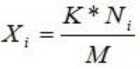 (3)где Xi - «зачётный» балл i-го участника;К - максимально возможный «зачётный» балл в конкретном задании (порегламенту);Ni - результат i-го участника в конкретном задании;М - лучший результат в испытании.Например, при Ni = 8,7 балла (личный результат участника), М = 9,7 балла (лучший результат в испытании) и К = 40 (установлен предметной комиссией) получаем.40 X 8,7
9,7= 35,87 (б.)Для определения лучших участников в каждом конкурсном испытании результаты ранжируются.Личное место участника в общем зачёте определяется по сумме «зачётных» баллов, полученных в результате выполнения всех испытаний.Участник, набравший наибольшую сумму «зачётных» баллов по итогам всех испытаний, является победителем. В случае равных результатов у нескольких участников, победителями признаются все участники, набравшие одинаковое количество «зачётных» баллов. При определении призёров участники, набравшие равное количество баллов, ранжируются в алфавитном порядке.Окончательные результаты всех участников фиксируются в итоговой таблице, представляющей собой ранжированный список участников, расположенных по мере убывания набранных ими баллов. Участники с одинаковыми баллами располагаются в алфавитном порядке.На основании итоговой таблицы и в соответствии с квотой, установленной организатором школьного этапа, жюри определяет победителей и призёров соответствующего этапа олимпиады.На школьном этапе в каждой образовательной организации определяются победители и призёры. Не допускается подведение итогов школьного этапа всероссийской олимпиады школьников по физической культуре на основании сопоставления результатов участников из различных образовательных организаций.Организатор школьного этапа утверждает результаты (рейтинг победителей и рейтинг призёров) и публикует их на своем официальном сайте в Интернете, в том числе протоколы жюри школьного и муниципального этапов олимпиады и олимпиадные работы победителей и призёров школьного и муниципального этапов олимпиады.С целью соблюдения требований к проведению школьного этапа всероссийской олимпиады школьников в городе Севастополе в 2021-2022 учебном году, а также его качественного проведения проводится включение в состав жюри школьного этапа ВсОШ по физической культуре учителей физической культуры из других общеобразовательных организаций.Особенности школьного этапа олимпиады по предмету «Физическая культура» Организатором ВсОШ в городе Севастополе является Департамент образования и науки города Севастополя. Департамент образования и науки города Севастополя:– формирует Оргкомитет школьного этапа олимпиады и утверждает его состав; – определяет и утверждает квоты победителей и призеров школьного этапа олимпиады;– обеспечивает хранение олимпиадных заданий для школьного этапа олимпиады, несет установленную законодательством Российской Федерации ответственность за их конфиденциальностьОргкомитет школьного этапа олимпиады. В состав Оргкомитета школьного этапа ВсОШ входят представители Департамента образования и науки города Севастополя, ГАОУ ПО «Институт развития образования», руководители общеобразовательных организаций, на базе которых проводится школьный этап всероссийской олимпиады школьников. Оргкомитет школьного этапа ВсОШ определяет организационно-технологическую модель проведения школьного этапа олимпиады в городе Севастополе.Руководители общеобразовательных организаций, на базе которых проводится школьный этап всероссийской олимпиады школьников:– издают приказ о проведении школьного этапа олимпиады на базе общеобразовательного учреждения, назначив ответственных за организацию и проведение олимпиады;– формируют состав Жюри и апелляционной комиссии ШЭ олимпиады и утверждают их составы; – обеспечивают организацию и проведение школьного этапа олимпиады в соответствии с Требованиями к проведению, Порядком проведения ВсОШ и действующими на момент проведения олимпиады санитарно-эпидемиологическими требованиями к условиям и организации обучения в организациях, осуществляющих образовательную деятельность по образовательным программам основного общего и среднего общего образования; – заблаговременно информируют участников школьного этапа олимпиады и их родителей (законных представителей) о сроках проведения школьного этапа олимпиады, а также о Порядке проведения всероссийской олимпиады школьников;– несут ответственность за жизнь и здоровье участников олимпиады во время проведения школьного этапа олимпиады, проводят инструктажи по технике безопасности. – информируют участников о результатах олимпиады;– утверждают результаты школьного этапа олимпиады (рейтинг участников) и публикуют их на официальном сайте общеобразовательного учреждения в сети «Интернет» (в течение 7 календарных дней со дня окончания школьного этапа по соответствующему общеобразовательному предмету);– публикуют протоколы жюри ШЭ олимпиады по каждому общеобразовательному предмету; – награждают победителей и призеров школьного этапа олимпиады поощрительными грамотами. Ответственные за организацию и проведение ШЭ ВсОШ в общеобразовательном учреждении:– обеспечивают приём и распечатку олимпиадных заданий, несут персональную ответственность за конфиденциальность информации; – осуществляют кодирование (обезличивание) олимпиадных работ участников школьного этапа олимпиады и передачу обезличенных работ участников Жюри школьного этапа; – проводят декодирование работ участников после проверки работ Жюри школьного этапа олимпиады и формирования рейтинга;– организуют проведение апелляции в течение двух рабочих дней с момента окончания проверки олимпиадных работ членами Жюри.Жюри школьного этапа олимпиады:– принимает для оценивания закодированные (обезличенные) работы участников олимпиады;– оценивает выполненные олимпиадные задания в соответствии с утверждёнными критериями и методиками оценивания выполненных олимпиадных заданий;– определяет победителей и призёров школьного этапа ВсОШ на основании рейтинга и в соответствии с квотой, установленной Организатором школьного этапа олимпиады, и передаёт результаты ответственным за организацию и проведение школьного этапа ВсОШ в общеобразовательном учреждении для декодирования и формирования рейтинга;– проводит с участниками олимпиады анализ олимпиадных заданий и их решений; осуществляет показ олимпиадных работ по запросу участника;– совместно с апелляционной комиссией рассматривает очно апелляции участников олимпиады (по письменному заявлению участника); по результатам рассмотрения апелляции о несогласии с выставленными баллами принимает решение об отклонении апелляции с сохранением выставленных баллов или об удовлетворении апелляции и корректировке баллов;– представляет организатору олимпиады Протоколы и отчёт по результатам выполнения олимпиадных заданий по предметам.Формы отчётных документовВ двухдневный срок после рассмотрения апелляции участников и подведения итогов школьного этапа жюри на электронный адрес методиста по технологии ГАОУ ПО ИРО Савченко Н.Х. (natasavchenko@sev-centr.ru) представляет информацию о результатах выполнения олимпиадных заданий по физической культуре: -протокол проведения школьного этапа ВсОШ по физической культуре в форматах .docx и .pdf (приложение №4  к приказу Департамента образования и науки города Севастополя от 07.09.2021 № 1033-П), рейтинговую таблицу участников школьного этапа ВсОШ по физической культуре  в формате .Excel (приложение к протоколу заседания жюри школьного этапа ВсОШ), аналитический отчет о результатах выполнения олимпиадных заданий школьного этапа всероссийской олимпиады школьников по физической культуре  в 2021-2022 учебном году. Использование учебной литературы и Интернет-ресурсов при подготовке школьников к олимпиадеПри подготовке участников к школьному и муниципальному этапам олимпиады целесообразно использовать следующие нижеприведенные источники:Афонькин С. Ю. Анатомия человека: Школьный путеводитель - СПб: БКК, 2012. -96 с.Балашова В. Ф. Физическая культура: тестовый контроль знаний: методическое пособие - 2-е изд. / В.Ф. Балашова, Н.Н. Чесноков. - М.: Физическая культура, 2009.Всероссийская олимпиада школьников по физической культуре в 2006 году / под общ ред. Н. Н. Чеснокова. - М.: АПКиППРО, 2006.Гимнастика на Всероссийских олимпиадах школьников по физической культуре: методическое пособие / под общ.ред. Н. Н. Чеснокова. - М.: Физическая культура, 2010.Гурьев С. В. Физическая культура. 8-9 класс: учебник / С. В. Гурьев, М. Я. Виленский. - М.: Русское слово, 2012.Красников А. А. Тестирование теоретико-методических знаний в области физической культуры и спорта: учебное пособие / А. А. Красников, Н. Н. Чесноков. - М.: Физическая культура, 2010.Лагутин А. Б. Гимнастика в вопросах и ответах: учебное пособие: рек. УМО по образованию в обл. физ. культуры и спорта / А. Б. Лагутин, Г. М. Михалина. - М.: Физическая культура, 2010. - 128 с.: ил.Лукьяненко В. П. Физическая культура: основа знаний: учебное пособие / В. П. Лукьяненко. - М.: Советский спорт, 2003.Лях В. И. Физическая культура. 10-11 классы : учеб. для общеобразоват. учреждений / В. И. Лях, А. А. Зданевич / под ред. В. И. Ляха. - 7-е изд. - М .: Просвещение, 2012.Лях В. И. Физическая культура. 1-4 классы: учеб для общеобразоват. организаций / В. И. Лях. - 7-е изд., перераб и доп. - М.: Просвещение, 2019. - 175 с.: ил. - (Школа России).Матвеев А. П. Физическая культура. 5 класс: учеб для общеобразоват. организаций / А. П. Матвеев. - 9-е изд. - М.: Просвещение, 2019. - 127 с.: илМатвеев А. П. Физическая культура: 6-7 классы: учебники для учащихся общеобразовательных учреждений / А. П. Матвеев. - М.: Просвещение, 2019. - 192 с.: ил.Матвеев А. П. Физическая культура. 10-11 классы: учеб для общеобразоват. организаций: базовый уровень / А. П. Матвеев. - 9-е изд. - М.: Просвещение, 2019. - 319 с.: ил.Матвеев А. П. Физическая культура. 8-9 классы:	учебник дляобщеобразовательных учреждений / А. П. Матвеев. - М.: Просвещение, 2012.Матвеев А. П. Физическая культура: 10-11 классы: учебник для учащихся общеобразовательных организаций / А. П. Матвеев, Е. С. Палехова. - 2-е изд. Стереотип. - М.: Вентана-Граф, 2019. - 160 с.Погадаев Г. И. Физическая культура. 7-9 классы: учебник / Г. И. Погадаев. - М.: Дрофа, 2012.Твой олимпийский учебник [Текст]: учеб.пособие для олимпийского образования / В. С. Родиченко и др.; Олимпийский комитет России. - 27-е изд., перераб. и дополн. - М.: Спорт, 2019. - 216 с. : ил.Физическое воспитание в школе: легкая атлетика / В. Г. Никитушкин, Н. Н. Чесноков, Г. Н. Германов. - М.: Физическая культура, 2014.Физическая культура. 5-6-7 классы: учебник / М. Я. Виленский, И. М. Туревский, Т. Ю. Торочкова. - М.: Просвещение, 2011.Физическая культура. 8-9 классы: Учебник для общеобразоват. учреждений / Т. В. Петрова, Ю. А. Копылова, Н. В. Полянская, С. С. Петров. - М.: Вентана-Граф / Учебник, 2019. - 126 с.Физическая культура: учебник для учащихся 10 классов образовательных учреждений с углубленным изучением предмета «Физическая культура» / под общ. ред. А. Т. Паршикова, В. В. Кузина, М. Я. Виленского. - М. :СпортАкадемПресс, 2003.Физическая культура: учебник для учащихся 11-х классов образовательных учреждений с углубленным изучением предмета «Физическая культура» / под общ. ред.Т. Паршикова, В. В. Кузина, М. Я. Виленского. - М. :СпортАкадемПресс, 2003.Чесноков Н. Н. Тестирование теоретико-методических знаний в области физической культуры и спорта. / Н. Н. Чесноков, А. А. Красников. - М.: СпортАкадемПресс, 2002.Чесноков Н. Н. Олимпиада по предмету «Физическая культура» / Н. Н. Чесноков,В. Кузин, А. А. Красников. - М.: Физическая культура, 2005.Чесноков Н. Н. Теоретико-методические задания на Всероссийской олимпиаде школьников по предмету «Физическая культура» / Н. Н. Чесноков, Д. А. Володькин. - М.: Физическая культура, 2014.Чесноков Н. Н. Практические испытания на Всероссийской олимпиаде школьников по предмету «Физическая культура»: методическое пособие / Н. Н. Чесноков, Д. А. Володькин. - М.: Физическая культура, 2016.Чесноков Н. Н. Содержание программ раздела «Гимнастика» регионального и заключительного этапов Всероссийской олимпиады школьников по предмету «Физическая культура» / Н. Н. Чесноков, Г. М. Михалина. - М.: Физическая культура, 2019.Чесноков Н. Н. Теоретико-методические задания на региональных этапах Всероссийской олимпиады школьников по предмету «Физическая культура» / Н. Н. Чесноков. - М.: Физическая культура, 2019.Интернет-источники:https://olympic.ru/ Сайт Олимпийского комитета России.http://elibrary.ru/defaultx.asp/ Научная электронная библиотека eLIBRARY.RUhttp://lib.sportedu.ru/Центральная отраслевая библиотека по физической культуре и спортуhttp://sflaspb.ru/sites/default/files/the_iaaf_anti-doping_athletes_guide.pdf Руководство для спортсменов по антидопинговой программе ИААФ июнь, 2013.http://vserosolymp.rudn.ru/ Всероссийская олимпиада школьников и международные олимпиады школьников по общеобразовательным предметамhttp://www.fismag.ru/ Физкультура и спортhttp://www.rsl.ru/ Российская Государственная библиотекаwww.schoolpress.ru/ Журнал «Физическая культура в школе»http://www.volley.ru/pages/466/ Официальные волейбольные правила 2017-2020.ПРИЛОЖЕНИЯПриложение 1.Форма бланка заданийПРИМЕР ОФОРМЛЕНИЯ БЛАНКА ЗАДАНИЙ
Всероссийская олимпиада школьников по предмету «Физическая культура»
Школьный этап 2021/ 2022 учебный год
9-11 классыИнструкция по выполнению теоретико-методического задания.Задания объединены в 4 группы:Задания в закрытой форме №№ 1-14 с выбором одного правильного ответа из предложенных вариантов. Задания представлены в форме незавершенных утверждений, которые при завершении могут оказаться либо истинными, либо ложными. При выполнении этих заданий необходимо выбрать правильное завершение из предложенных вариантов. Правильным является то, которое наиболее полно соответствует смыслу утверждения.Выбранные варианты отмечаются зачеркиванием соответствующего квадрата в бланке ответов: «а», «б», «в» или «г», например:1 |Ж] [Щ Ы ИРяд заданий оцениваются, если отмечены все зачетные варианты. Это условие указано в задании: «отметьте все позиции».Внимательно читайте задания и предлагаемые варианты ответов. Старайтесь не угадывать, а логически обосновывать сделанный Вами выбор. Пропускайте незнакомые задания. Это позволит сэкономить время для выполнения других заданий. Впоследствии Вы сможете вернуться к пропущенному заданию.названия, представленных Задание с графическими изображениями № 18. При выполнении задания необходимо написать на картинках изображений паралимпийских видов спорта. Ответы разборчиво вписывайте в соответствующую графу бланка ответов.Задание № 19 на соответствие, то есть соответствие предложенных вариантов заданий определенным ответам. При выполнении задания необходимо установить соответствие между видом спортивной игры и правилами соревнований.Время выполнения заданий - 45 минут.Контролируйте время выполнения задания.Будьте внимательны, делая записи в бланке ответов.За допущенные участником в ответах орфографические ошибки ответ считается неверным.Все исправления и зачеркивания квалифицируются как неверный ответ.1042Теоретико-методическое задание
9-11 классыЗадания в закрытой формеВ каком году проводились Олимпийские игры в Москве?а)	1952;б)	1976;в)	1980;г)	2014.Назовите формы проявления гибкости:а)	динамическая, статическая;б)	анатомическая;в)	активная, пассивная;г)	суставная.Какие показатели характеризуют объем нагрузки? Отметьте все позиции.а)	время выполнения упражнения;б)	количество повторений упражнения;в)	продолжительность дистанции в циклических упражнениях;г)	скорость выполнения упражнения.Задания  в открытой формеВыход запасного игрока на площадку вместо игрока основного состава в волейболе обозначается какЗадание с графическими изображениями18. Напишите название паралимпийских видов спорта в соответствии с пиктограммами. Ответ словами запишите в бланк ответа напротив соответствующей буквыПриложение 2.Форма бланка ответовсторона АПРИМЕР ОФОРМЛЕНИЯ БЛАНКА ОТВЕТОВВсероссийская олимпиада школьников
по предмету «Физическая культура»
Школьный этап 2021/2022 учебный год
9-11 классыФамилия, Имя, ОтчествоГород (поселок)	Школа, класс	Шифр	линия отрезаШифр	№вопросаБЛАНК ОТВЕТОВВарианты ответов	№вопросаВарианты ответовОценка (слагаемые и сумма баллов)Подписи и ФИО членов жюриПриложение 2.Форма бланка ответовсторона АПРИМЕР ОФОРМЛЕНИЯ БЛАНКА ОТВЕТОВВсероссийская олимпиада школьников
по предмету «Физическая культура»
Школьный этап 2021/2022 учебный год
9-11 классыФамилия, Имя, ОтчествоГород (поселок)	Школа, класс	Шифр	линия отрезаШифр	БЛАНК ОТВЕТОВОценка (слагаемые и сумма баллов)Подписи и ФИО членов жюриПриложение 3.Критерии и методика оценивания выполненных олимпиадных заданийПРИМЕР ОФОРМЛЕНИЯ КРИТЕРИЕВ И МЕТОДИКИ ОЦЕНИВАНИЯ
ТЕОРЕТИКО-МЕТОДИЧЕСКОГО ЗАДАНИЯВсероссийская олимпиада школьников по предмету «Физическая культура
Теоретико-методическое задание
Школьный этап 2021/22 учебный год
9-11 классыКритерии и методика оцениванияИтоговая оценка представляется суммой баллов оценки выполненных заданийМаксимальная оценка результата участника 9-11 классов в теоретико-методическом испытании определяется арифметической суммой всех баллов, полученных за выполнение заданий, и не должна превышать 36 баллов. Далее полученный результат пересчитывается по формуле в зачетный балл (см. Требования к проведению школьного этапа).Участники(классы)Типы и количество заданийТипы и количество заданийТипы и количество заданийТипы и количество заданийТипы и количество заданийТипы и количество заданийТипы и количество заданийОбщее количество заданийУчастники(классы)АБВГДЕЖОбщее количество заданий5-615-182-31----15-207-816-183-4111--20-259-1116-204-52-31-21-21125-30Элементы5-6классы7-8классы9-11классыРавновесие в стойке на носках с различными положениями (движениями) рук+Равновесие на одной ноге, другую согнуть вперёд, носком стопы коснуться колена опорной ноги, держать+Равновесие на одной ноге, другую вперед (пятка поднятой ноги не ниже 45°), держать+Переднее равновесие («ласточка»), держать+Сед углом и сед углом, руки в стороны++Стойка на лопатках++Стойка на лопатках без помощи рук++Мост из положения лёжа - поворот направо (налево) кругом в упор присев++Кувырок вперёд+++Кувырок вперёд в стойку на лопатках+Кувырок вперёд прыжком+Элементы5-6классы7-8классы9-11классыКувырок вперёд согнувшись в стойку ноги врозь+Кувырок назад+++Кувырок назад согнувшись в стойку ноги врозь и вместе++Прыжок вверх ноги врозь++Прыжок вверх с поворотом на 180°++Прыжок вверх с поворотом на 360°+Прыжок со сменой согнутых ног вперёд+Прыжок со сменой прямых ног вперёд+Переворот в сторону («колесо»)++Два переворота в сторону (два «колеса») слитно+Разновидности наклонов вперёд из различных и.п.,держать+++Элементы5-6классы7-8классы9-11классыРавновесие в стойке на носках с различными положениями (движениями) рук+Равновесие на одной ноге, другую согнуть вперёд, носком стопы коснуться колена опорной ноги, держать+Фронтальное равновесие (пятка поднятой ноги не ниже 45°), держать+Переднее равновесие («ласточка»), держать+Фронтальное равновесие с захватом за бедро (пятка поднятой ноги не ниже 90°), держать+Фронтальное равновесие (пятка поднятой ноги не ниже 90°), держать+Разновидности наклонов вперёд из различных и.п.,держать+++Сед углом и сед углом, руки в стороны+++Стойка на лопатках+++Стойка на голове и руках (толчком и силой)++Кувырок вперёд+++Кувырок вперёд в стойку на лопатках+Элементы5-6классы7-8классы9-11классыКувырок вперёд в стойку на лопатках без помощи рук+Кувырок вперёд прыжком+Кувырок вперёд согнувшись в стойку ноги врозь+Кувырок назад+++Кувырок назад согнувшись в стойку ноги врозь и вместе++Прыжок вверх прогнувшись+++Прыжок вверх ноги врозь++Прыжок вверх с поворотом на 180°++Прыжок вверх с поворотом на 360°+Прыжок со сменой согнутых ног вперёд+++Прыжок со сменой прямых ног вперёд++Переворот в сторону («колесо»)++Два переворота в сторону (два «колеса») слитно+№Элементы и соединенияСтоимостьИ. п. - основная стойка1Шагом вперед, равновесие на левой (правой), свободная нога согнута, стопа касается колена опорной ноги, руки в стороны, держать - приставить ногу1,52Упор присев - кувырок назад в упор присев2,03Перекат назад в стойку на лопатках, держать - перекат вперёд в упор присев1,5+ 1,04Два кувырка вперёд1,5 + 1,55Прыжок вверх, руки вверх1,0№Элементы и соединенияСтоимостьИ.п. - основная стойкаИ.п. - основная стойкаИ.п. - основная стойка1Правую (левую) вперёд на носок, руки в стороны - правую (левую) вперед-книзу (пятка поднятой ноги не ниже 45°), держать1,02Шагом правой (левой) прыжок со сменой согнутых ног («козлик») - шагом вперед, приставить правую (левую), упор присев, обозначить1,03Кувырок назад - перекатом назад стойка на лопатках, держать.1,0 + 1,04Перекат вперед в сед в группировке, обозначить - сед углом руки в стороны, держать1,05Лечь, руки вверх - согнуть руки и ноги - мост, держать, поворот направо (налево) кругом в упор присев - встать1,5+1,06Махом одной, толчком другой переворот в сторону («колесо») в стойку ноги врозь, руки в стороны и, приставляя ногу с поворотом направо (налево) лицом по направлению движения1,57Два кувырка вперед слитно0,5+0,510,0Элементы5-6классы7-8классы9-11классыБаскетболБаскетболБаскетболБаскетболПередвижение без мяча в стойке баскетболиста правым, левым боком, спиной вперёд+++Ведение мяча по прямой+++Ведение мяча с изменением направления++Ведение - 2 шага - бросок мяча в кольцо++Бросок мяча в кольцо после остановки+++Элементы5-6классы7-8классы9-11классыШтрафной бросок+Подбор мяча после броска++Передача и ловля мяча+++ФутболФутболФутболФутболПередвижение без мяча+++Ведение мяча по прямой+++Ведение мяча с изменением направления++Удар мяча по воротам после остановки верхом, низом+++правой и левой ногойУдар мяча по воротам в движении верхом, низом, правой и+левой ногойЖонглирование мячом+ФлорболФлорболФлорболФлорболПередвижение без мяча+++Ведение мяча по прямой+++Ведение мяча с изменением направления++Удар мяча по воротам после остановки верхом, низом+++Удар мяча по воротам в движении верхом, низом++ВолейболВолейболВолейболВолейболНижняя прямая подача мяча из зоны подачи в указанную+++зонуВерхняя прямая подача мяча из зоны подачи в указанную зону++Подача мяча в прыжке из зоны подачи в указанную зону++Верхняя передача мяча над собой на месте+++Верхняя передача мяча над собой в движении++Элементы5-6классы7-8классы9-11классыПодтягивание из виса на высокой перекладине/ сгибание-разгибание рук в упоре лёжа+++Прыжок в длину с места+++Кувырок вперед+Два кувырка вперёд++Три кувырка вперёд++Бег по напольному бревну+++Прыжки через скакалку+++Метание мяча в цель+++Перенос набивных мячей (дев. - 1 кг, юн. - 2 кг)+++Бег «змейкой»+++Бег через координационную лестницу+++Челночный бег+++Броски набивного мяча из различных положений в цель и на дальность++Прыжки через препятствия высотой до 0,5 м++Ползание под препятствием высотой 0,5 м, длиной 5-10 м+++Стрельба из электронного оружия++АААБВВВГГД£- ч .. ../ Nг -л*ш19.ТерминОпределение1КроссАБег по пересеченной местности с преодолением встречных препятствий.2Лёгкая атлетикаБВид спорта, который включает в себя упражнения в беге, прыжках и метании.3УтренняягимнастикаВКомплекс упражнений, выполнение которых помогает разбудить организм, зарядить его силой, бодростью, энергией на целый день.4ФизкультминуткаГКратковременные физические упражнения, проводимые с целью предупреждения утомления, восстановления умственной работоспособности.1шшшшш8шСИши2ннптиш9нСИии3нншиш10нСИии4ннптиш11нСИии5нншиш12шСИии6нншии13шНИши7нн1 б |1 в Iи14ш1 б |1 в Iи15.15.16.16.17.17.№ вопросаВарианты ответов вопросаВарианты ответов вопросаВарианты ответов вопросаВарианты ответов вопроса№Вариаты ответовВариаты ответовВариаты ответовВариаты ответов1шшшш8шСИши2нптиш9нСИии3ншиш10нСИии4нптиш11нСИии5ншиш12шСИии6ншии13шНИши7н1 б |1 в Iи14ш1 б |1 в Iи15.16.17.№заданияПравильный ответКоличество баллов, критерии оценивания1вПравильный ответ оценивается в 1 балл, неправильный - 0 баллов. Ответ с исправлениями оценивается как неверный.2вПравильный ответ оценивается в 1 балл, неправильный - 0 баллов. Ответ с исправлениями оценивается как неверный.Правильный ответ оценивается в 1 балл, неправильный - 0 баллов. Ответ с исправлениями оценивается как неверный.12а, б, вПолный правильный ответ оценивается в 1 балл, неправильный - 0 баллов. Если в ответе содержится хотя бы одна неверная позиция, ответ считается неверным.Полный правильный ответ оценивается в 1 балл, неправильный - 0 баллов. Если в ответе содержится хотя бы одна неверная позиция, ответ считается неверным.Максимальная оценка за группу заданий №№ 1-14- 14,0 балловМаксимальная оценка за группу заданий №№ 1-14- 14,0 балловМаксимальная оценка за группу заданий №№ 1-14- 14,0 баллов15заменаПравильный ответ оценивается в 2 балла, неправильный - 0 баллов. Ответы с орфографическими ошибками, зачеркиваниями и исправлениями оцениваются как неверный ответ.Правильный ответ оценивается в 2 балла, неправильный - 0 баллов. Ответы с орфографическими ошибками, зачеркиваниями и исправлениями оцениваются как неверный ответ.Максимальная оценка за группу заданий №№ 15-17— 6,0 балловМаксимальная оценка за группу заданий №№ 15-17— 6,0 балловМаксимальная оценка за группу заданий №№ 15-17— 6,0 баллов18горные лыжи или горнолыжный спортБ. биатлонлыжные гонки Г. следж-хоккейД. кёрлинг на коляскахКаждое верно описанное графическое изображение оценивается в 2,0 балла, неверный ответ - 0 баллов. Ответы с орфографическими ошибками, зачеркиваниями и исправлениями оцениваются как неверный ответ.Максимальная оценка за группу заданий № 18- 10,0 балловМаксимальная оценка за группу заданий № 18- 10,0 балловМаксимальная оценка за группу заданий № 18- 10,0 баллов№заданияПравильный ответКоличество баллов, критерии оценивания191-Б, 2- Г, 3-Д, 4-Е, 5-А, 6-ВКаждая верно указанная позиция оценивается в 1 балл, неправильная - 0 баллов. Ответ с исправлениями оценивается как неверный.Максимальная оценка за группу заданий № 19- 6,0 балловМаксимальная оценка за группу заданий № 19- 6,0 балловМаксимальная оценка за группу заданий № 19- 6,0 балловЗадания в закрытой группе №№ 1-1414,0 балловЗадания в открытой группе №№ 15-176,0 балловЗадания с графическим изображением № 1810,0 балловЗадания на соответствие № 196,0 баллов